To recognise fractions can be split into wholes and parts (alternative)In this example you can see there are 6 thirds, which creates 2 wholes.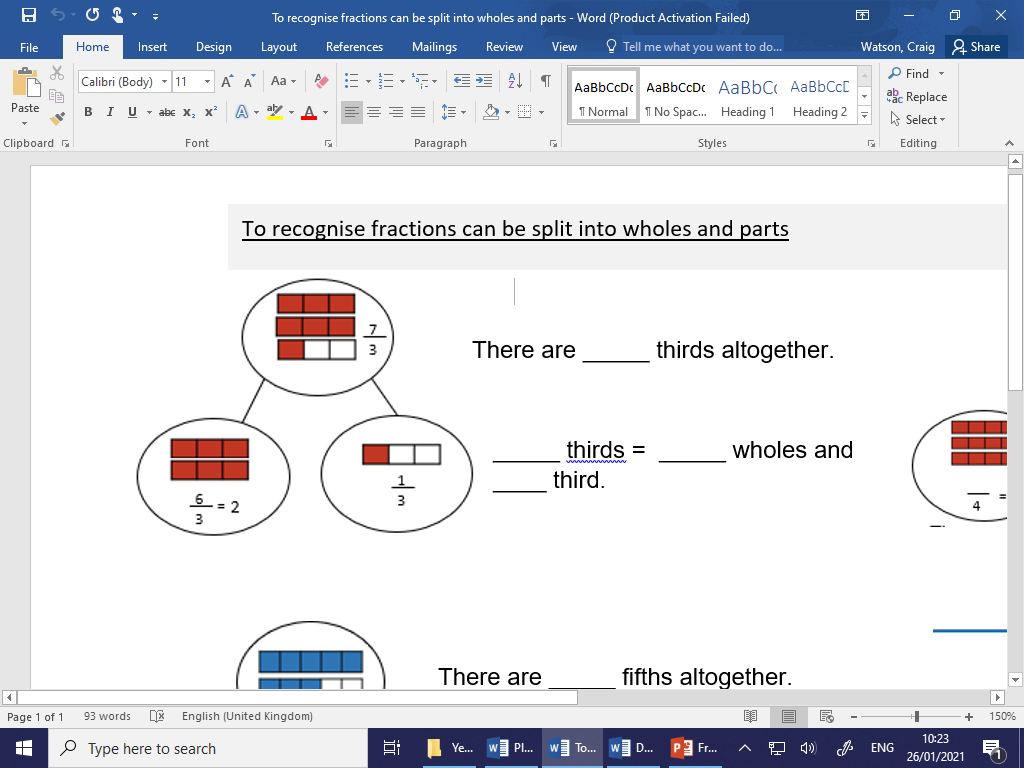  ……. quarters is equal to …….. wholes.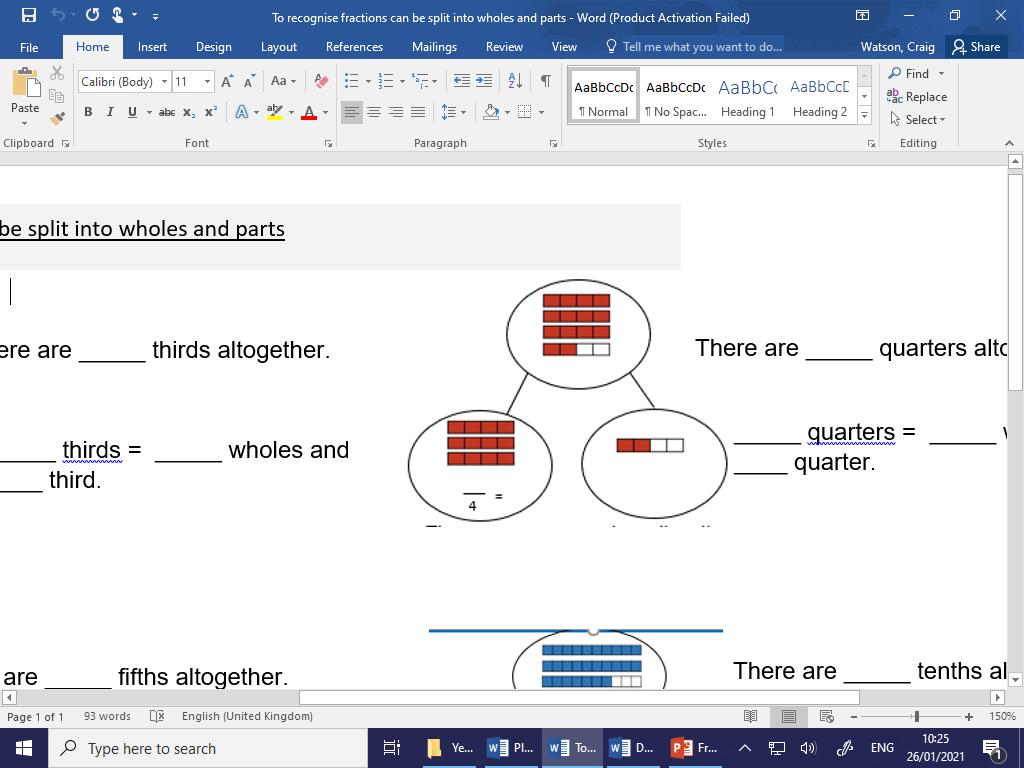 ……. quarters is equal to …….. wholes.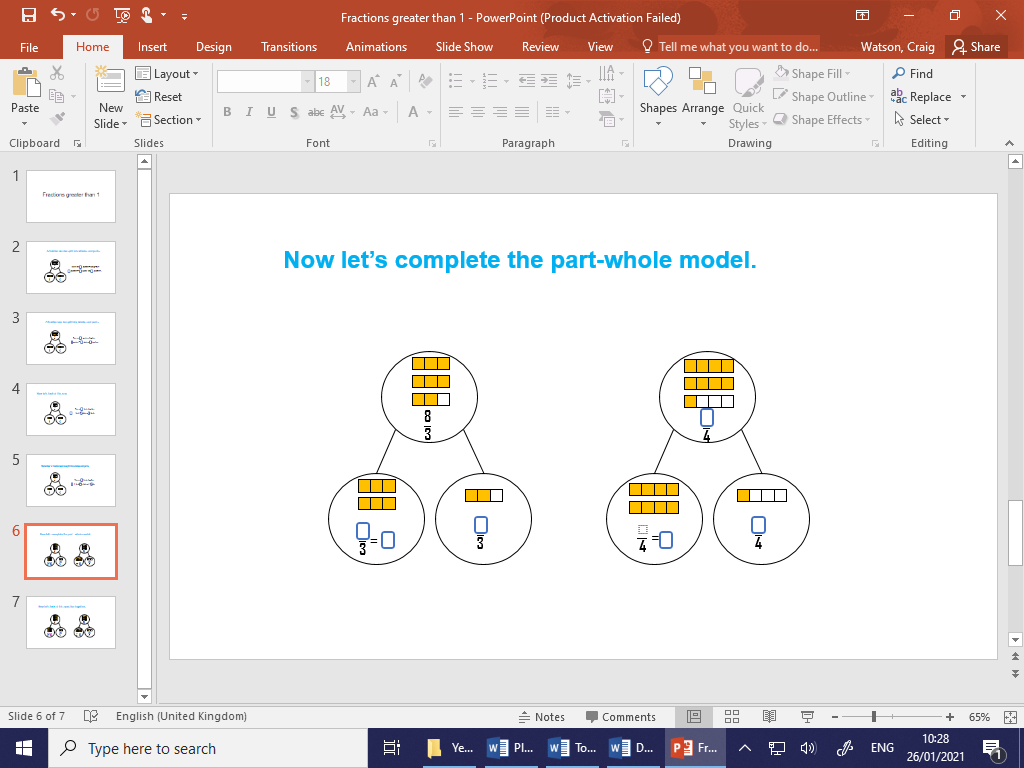 ……. fifths is equal to …….. whole.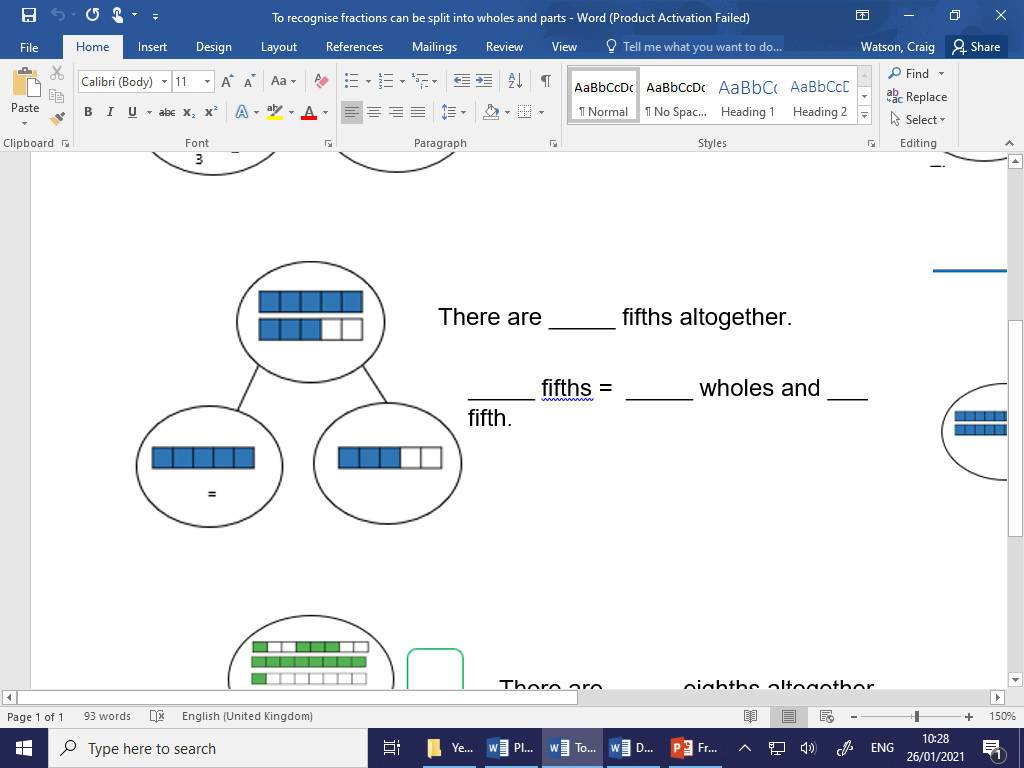 ……. tenths is equal to …….. wholes.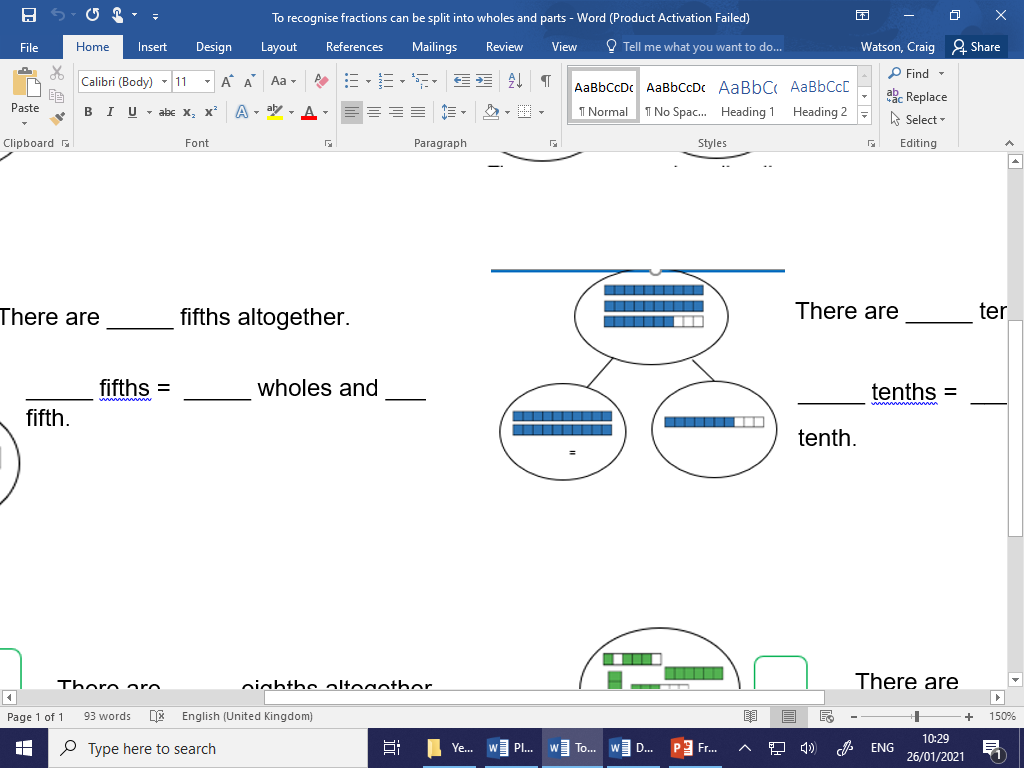 ……. eights is equal to …….. wholes.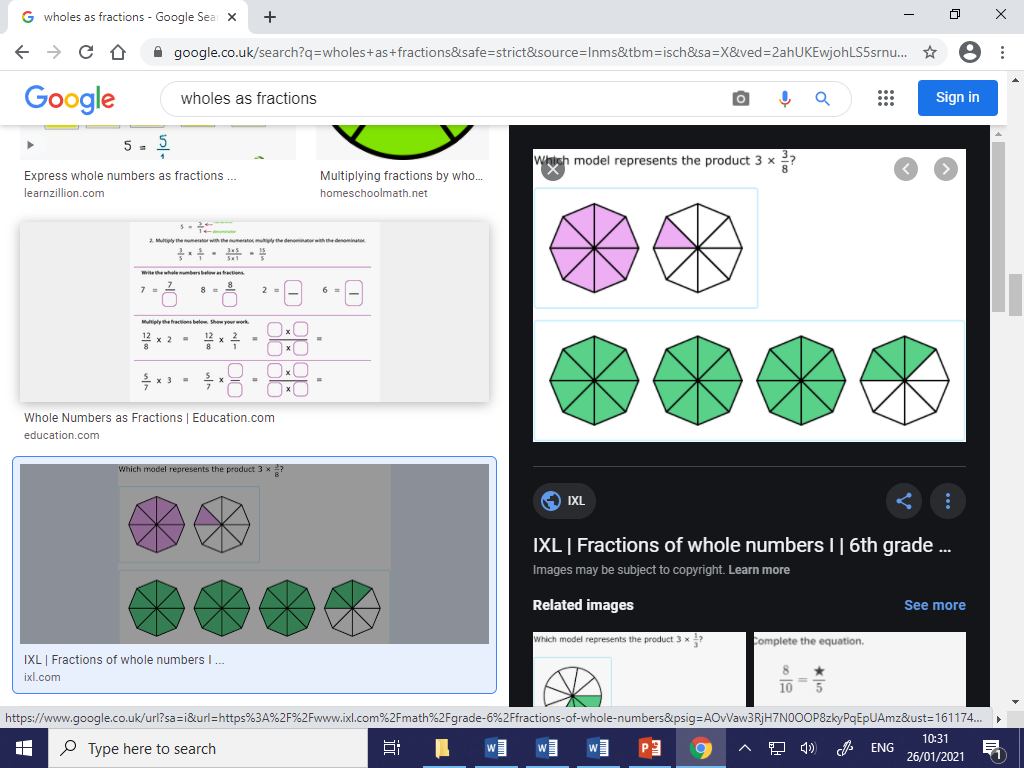 Challenge: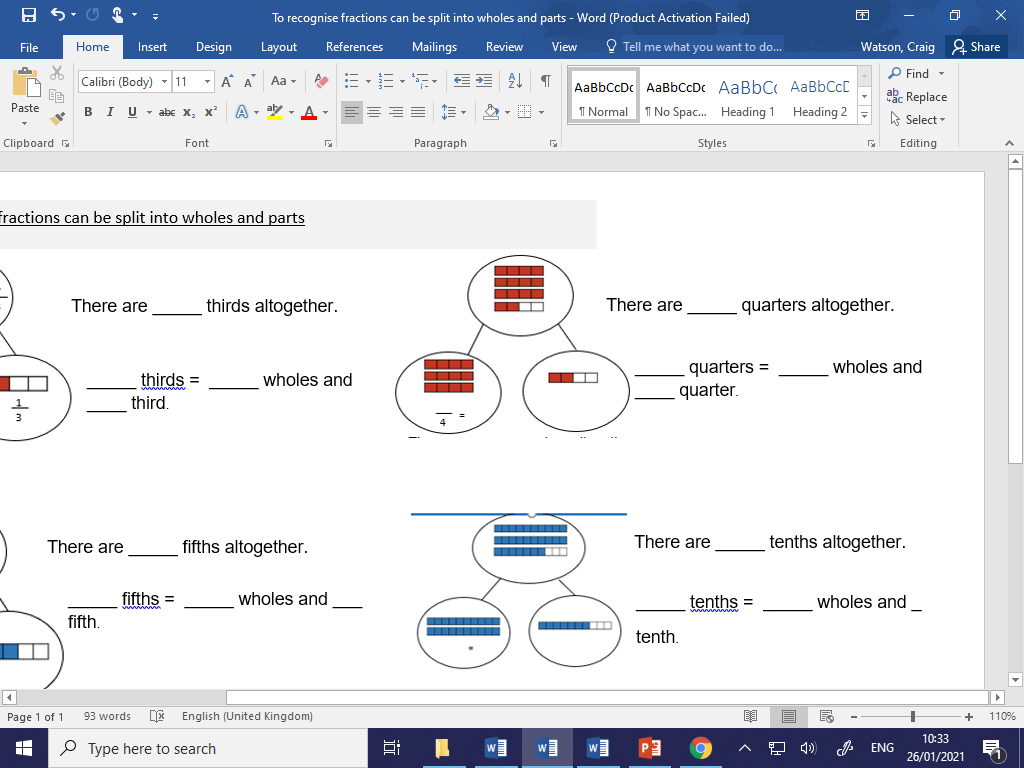 